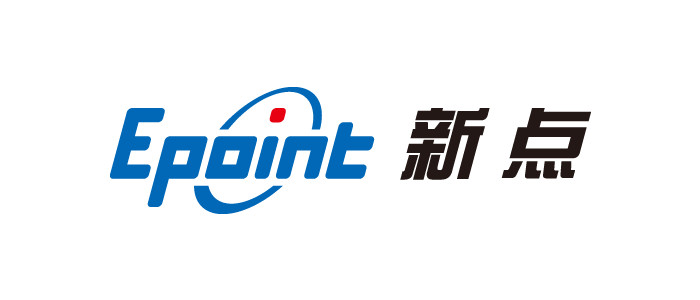 常州市金坛区公共资源综合交易服务平台投标人操作指南目录二、 投标人注册	12.1、 投标人注册流程介绍	12.2、 投标人注册流程演示	11.2.1统一登陆平台	11.2.2注册账号	11.2.3账号信息填写	21.2.5选择主体类型	31.2.5投标人身份完善单位信息	3三、 投标单位登录	63.1、 报名及招标文件下载	63.2、 答疑文件、控制价文件下载	93.3、 投标文件制作	93.4、 上传投标文件	9投标人注册投标人注册流程介绍投标人注册流程：填写注册信息-提交我司客服部进行审核-通知相关申请人投标人注册流程演示1.2.1统一登陆平台打开统一登陆平台（会员端：https://www.etrading.cn/BREpointSSO/login/oauth2login）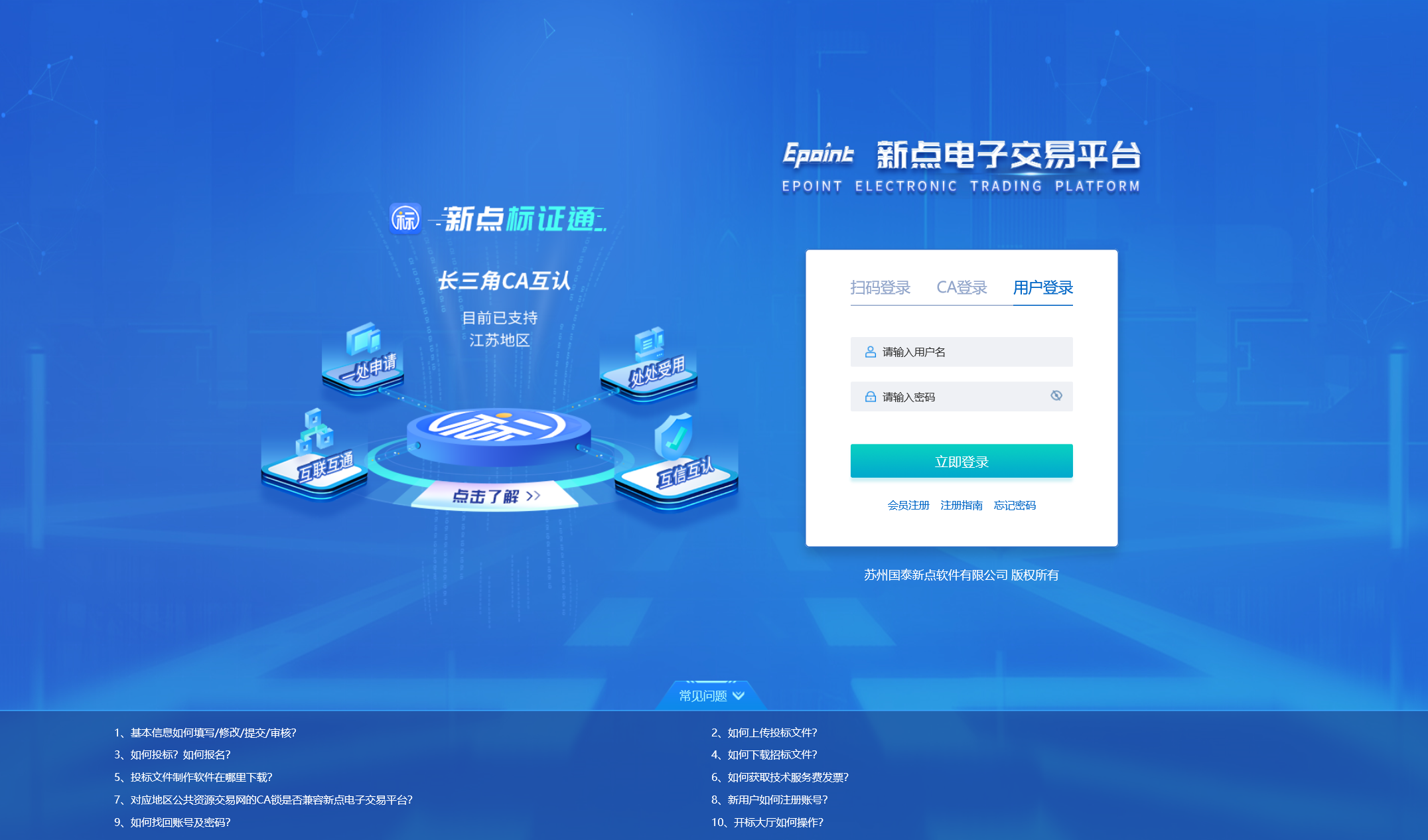 1.2.2注册账号点击注册账号，进入账号注册界面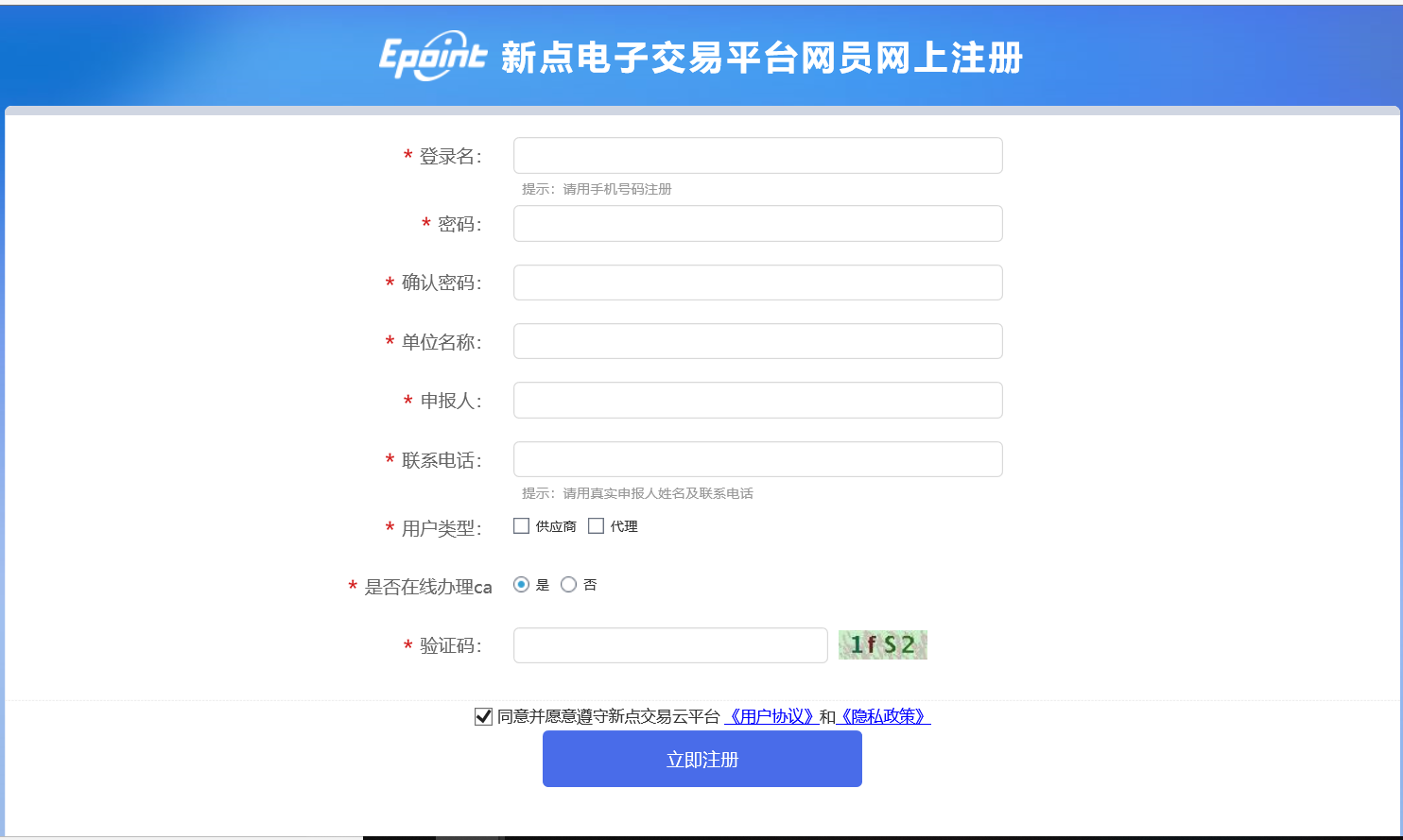 1.2.3账号信息填写1.填写对应的信息，之后点击立即注册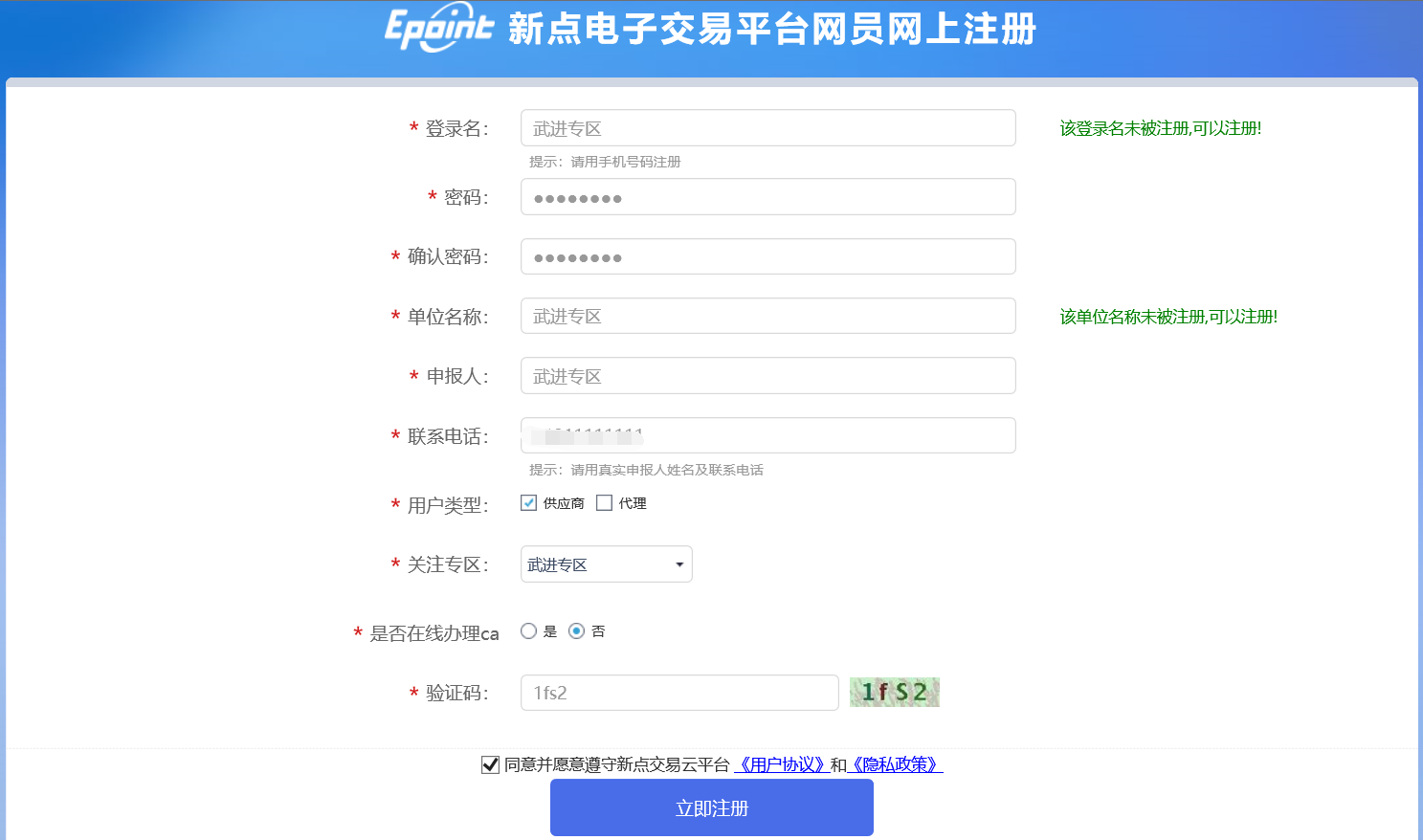 2.检查信息无误之后点击确认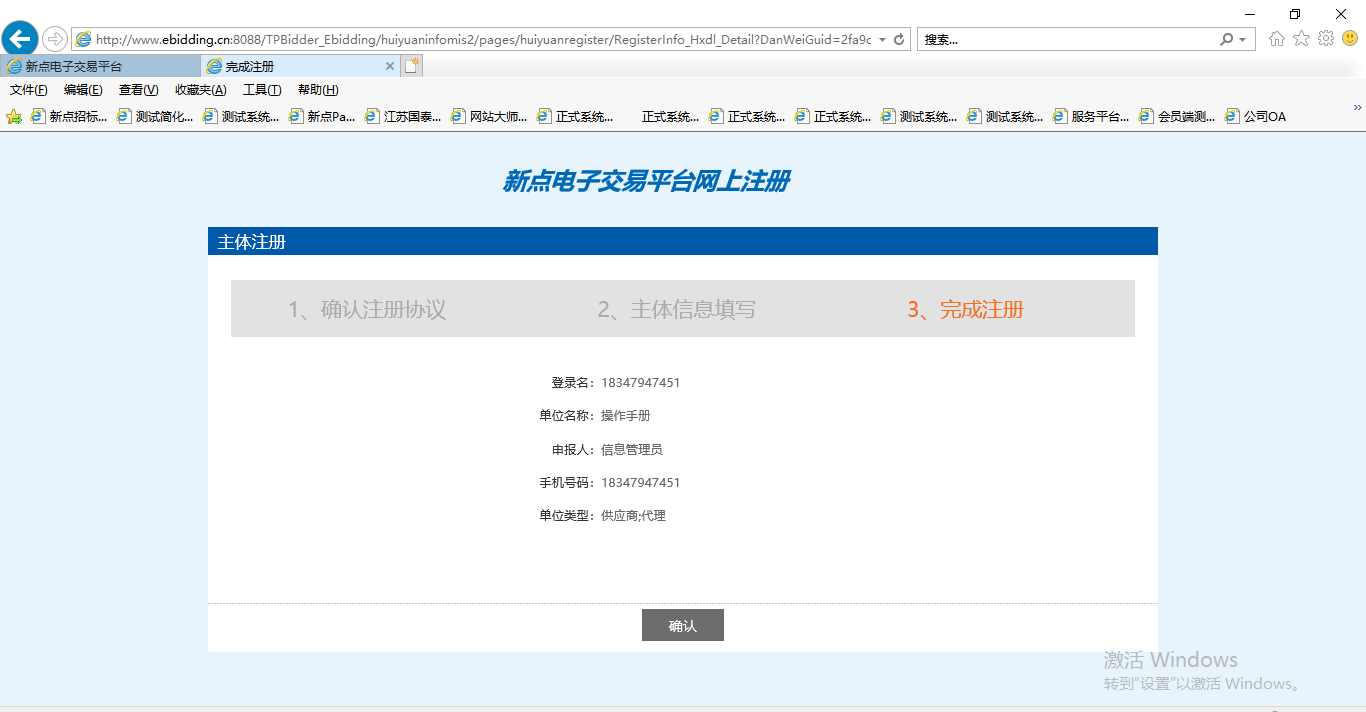 注：1.关注专区，当单位类型只选择代理的时候，不需要选择关注专区；当单位类型选择供应商的时候，需要选择关注专区。2.如果代理注册选了金坛专区，代理业务审核流程会推送到金坛区各乡镇交易站进行审核，请联系流程中的审核人员。其他专区的请联系我司客服部。3.投标人关注的专区会在登陆系统之后进行体现，投标人登陆系统之后只能看到所关注的专区的项目，如果想看别的专区项目，需要先关注那个专区。1.2.5选择主体类型选择要登陆系统的身份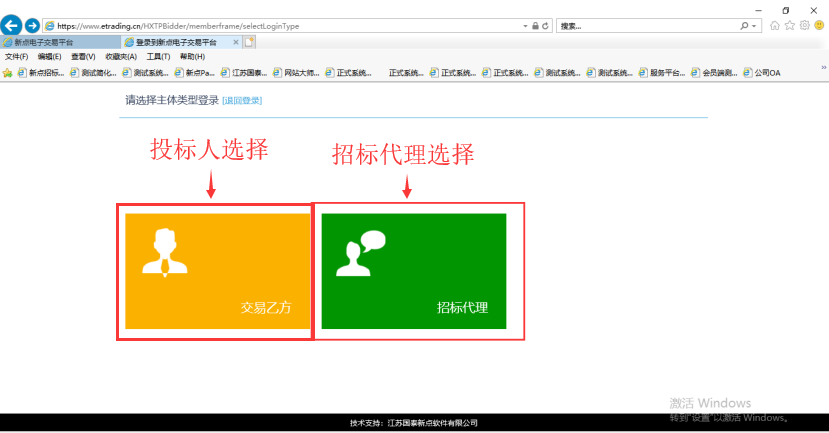 1.2.5投标人身份完善单位信息1.选择交易乙方，会提示“该用户目前状态为初次注册，可进行网上注册信息完善，暂无法进行业务操作”，点击确定进行单位信息完善。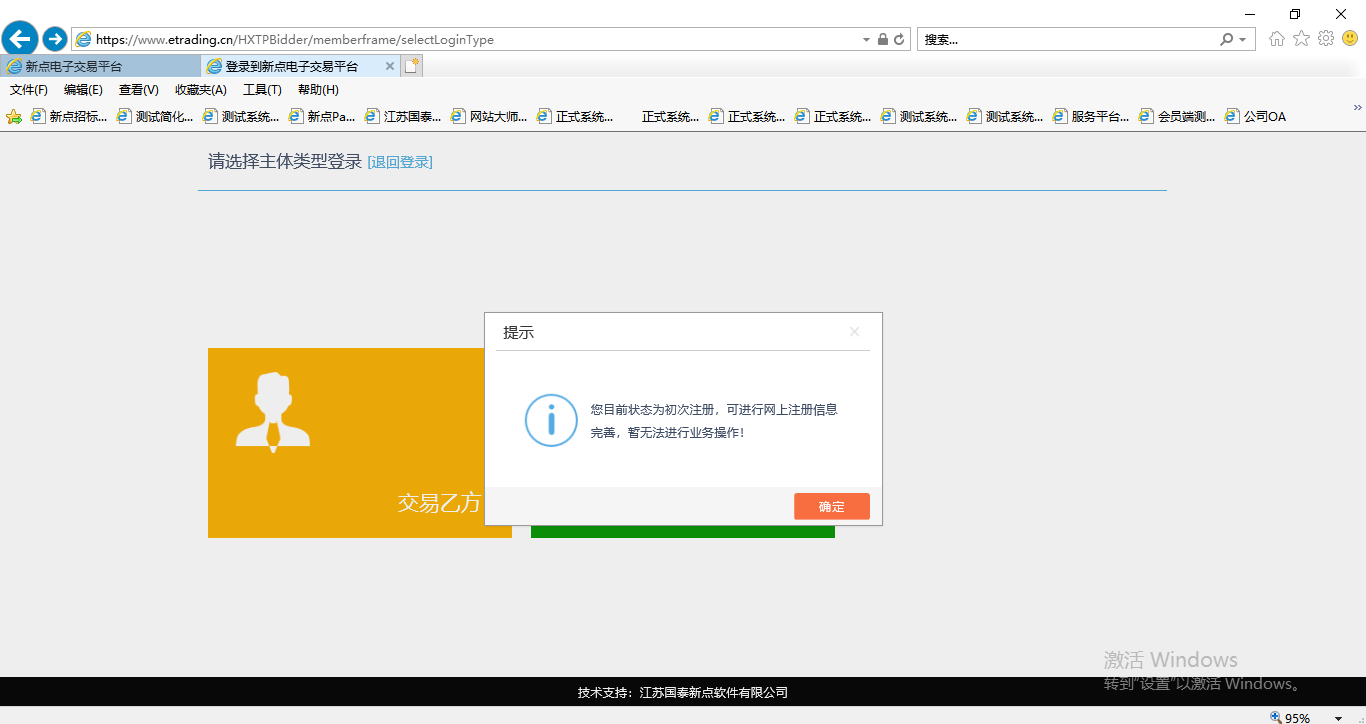 页面会跳转到单位基本信息页面，点击修改信息。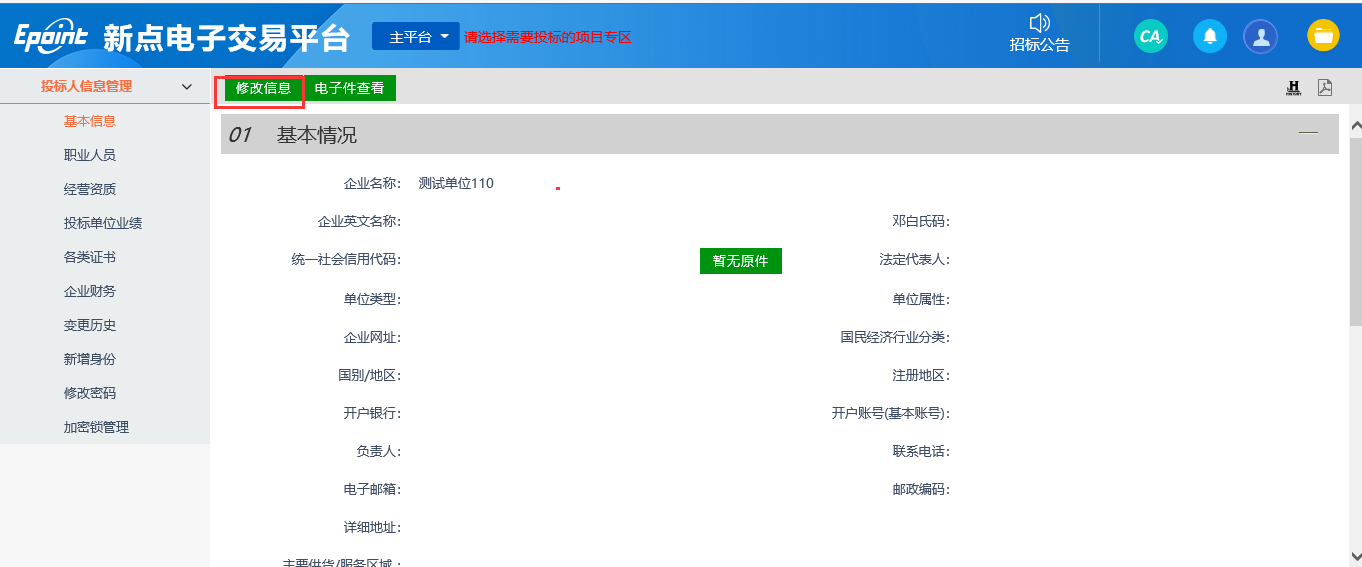 将带有“*”的信息全部填满，其余信息根据实际情况进行填写。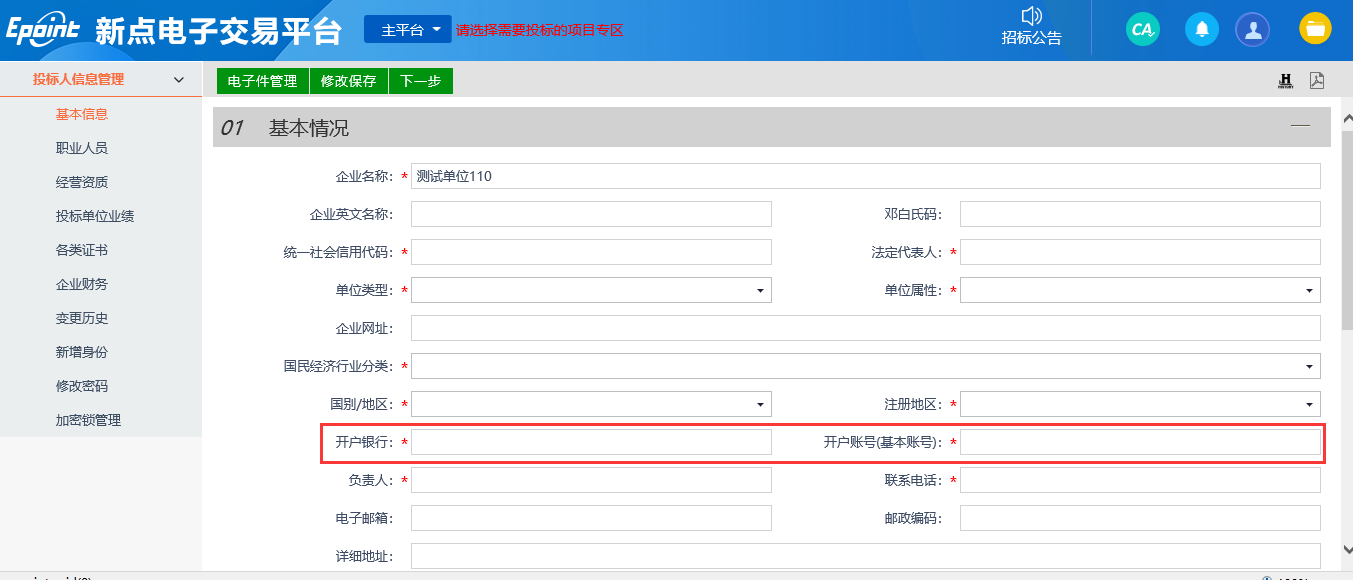 填写完之后，需要上传相应的资质的电子件，点击左上角的电子件管理，将标有“*”的电子件全部上传上去，其余非必传的根据实际情况进行上传。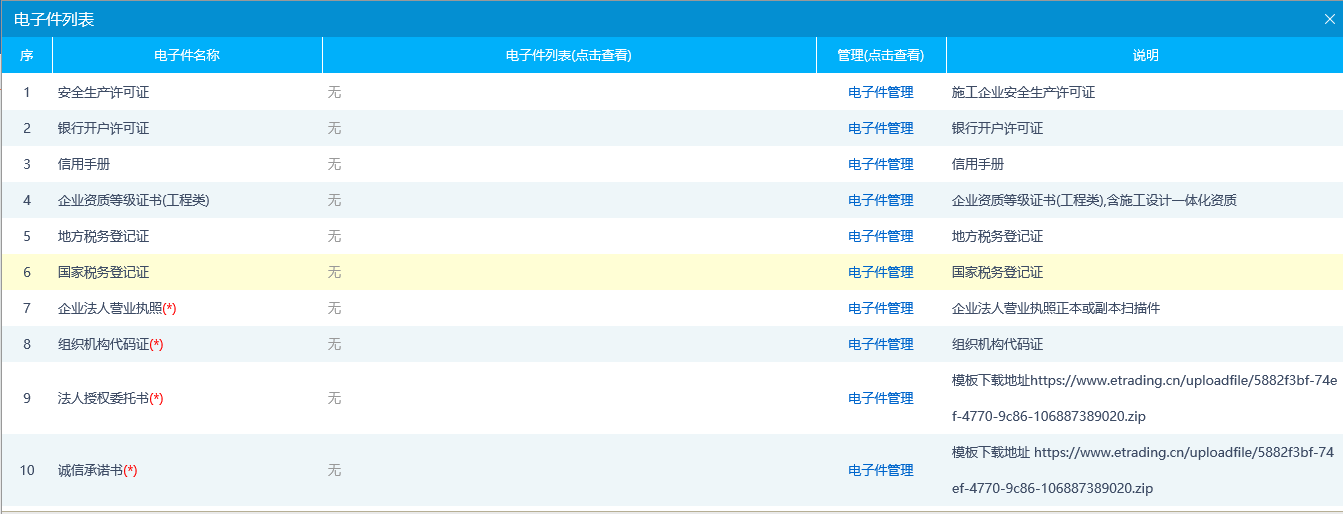 信息填写完成以及电子件上传完成后，点击下一步送审核（联系电话4009286550-2）。注：如果对已经填写好的信息有异议，需要修改的话可以点击修改，继续对单位基本信息进行修改，同理也可以对扫描件进行管理。待信息和扫描件确认无误后，点击提交信息。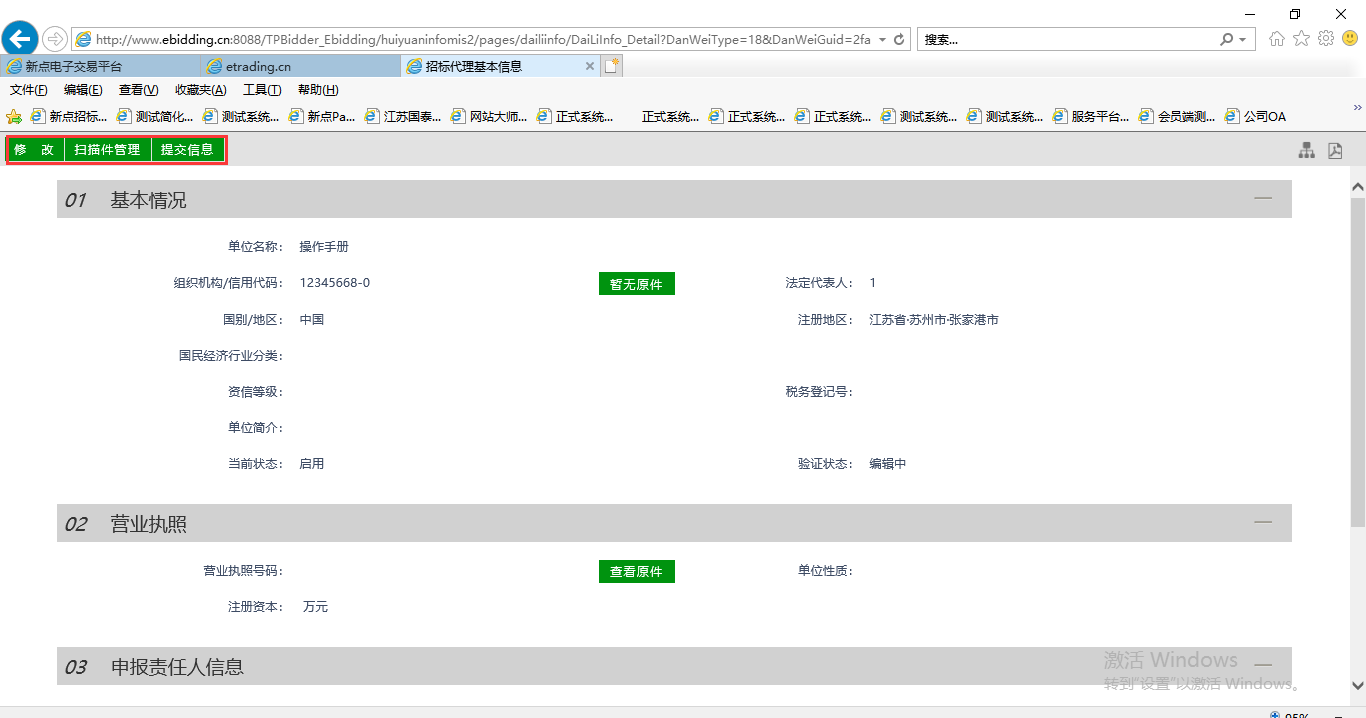 审批通过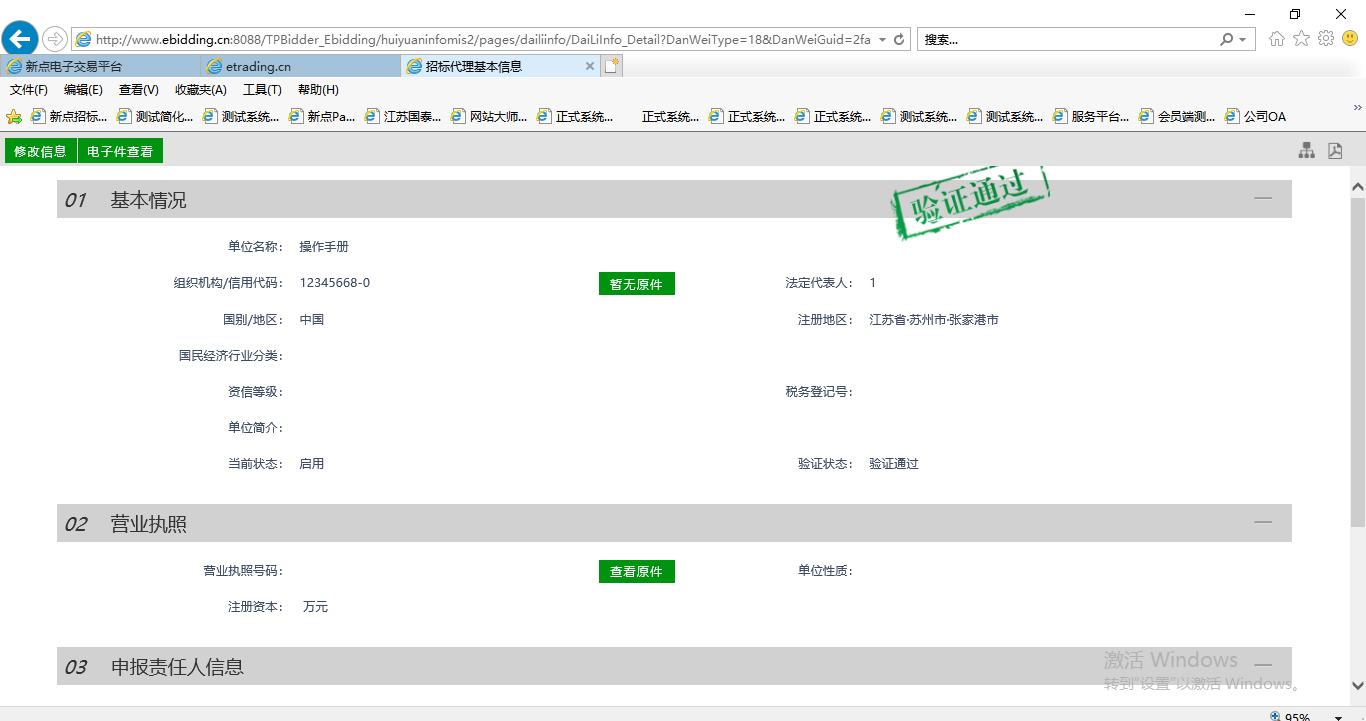 投标单位登录   1、登录交易平台会员端（网址：https://www.etrading.cn/BREpointSSO/login/oauth2login ），如下图：2、投标单位使用CA登录，ca类型选择江苏CA。报名及招标文件下载前提条件：招标公告及招标文件已经审核通过。流程功能：投标报名。操作步骤：1、投标单位登录系统后，上方专区选择金坛专区。如果不选择金坛专区，则无法找到金坛专区项目。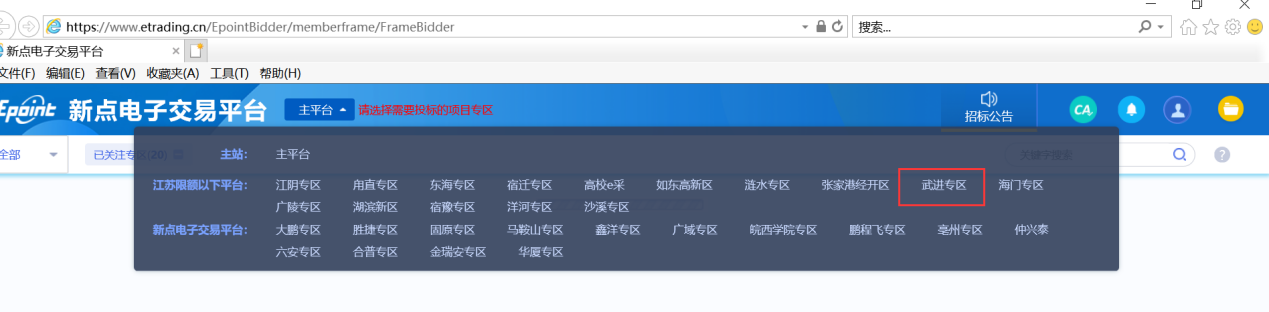 进入招标公告，投标单位选择需要参与投标的项目可以进行网上报名，如下图：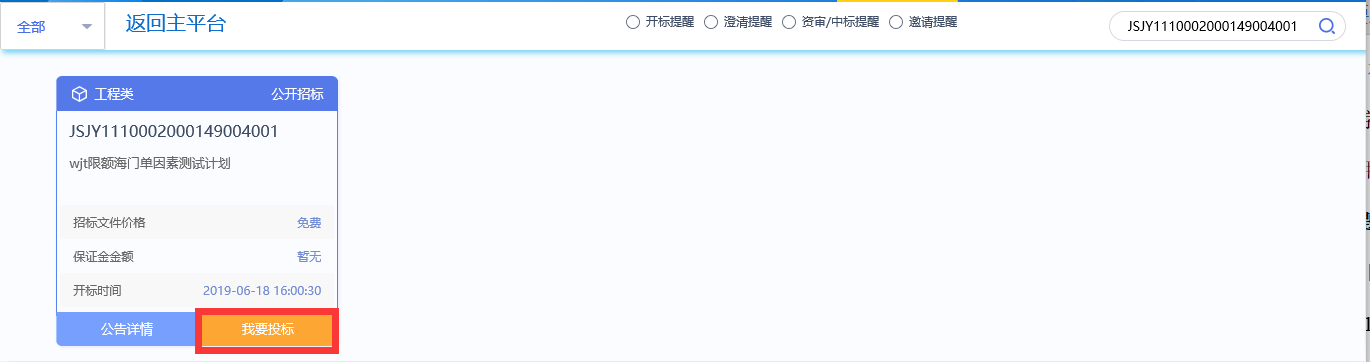 3、进入投标报名页面，填写相关信息（有“*”标记的为必填项），点击“修改保存”按钮，完成投标单位基本信息登记，如下图：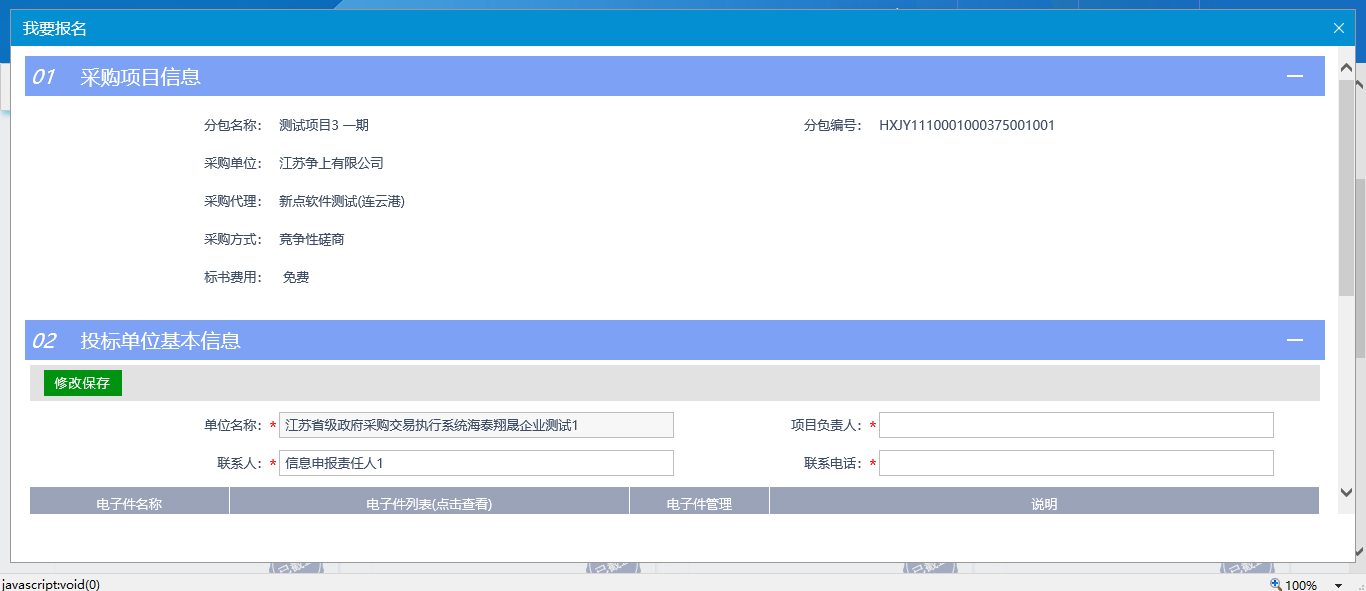 4、基本信息登记完成后，点击“下载招标文件”按钮，招标文件格式为”.XEZF”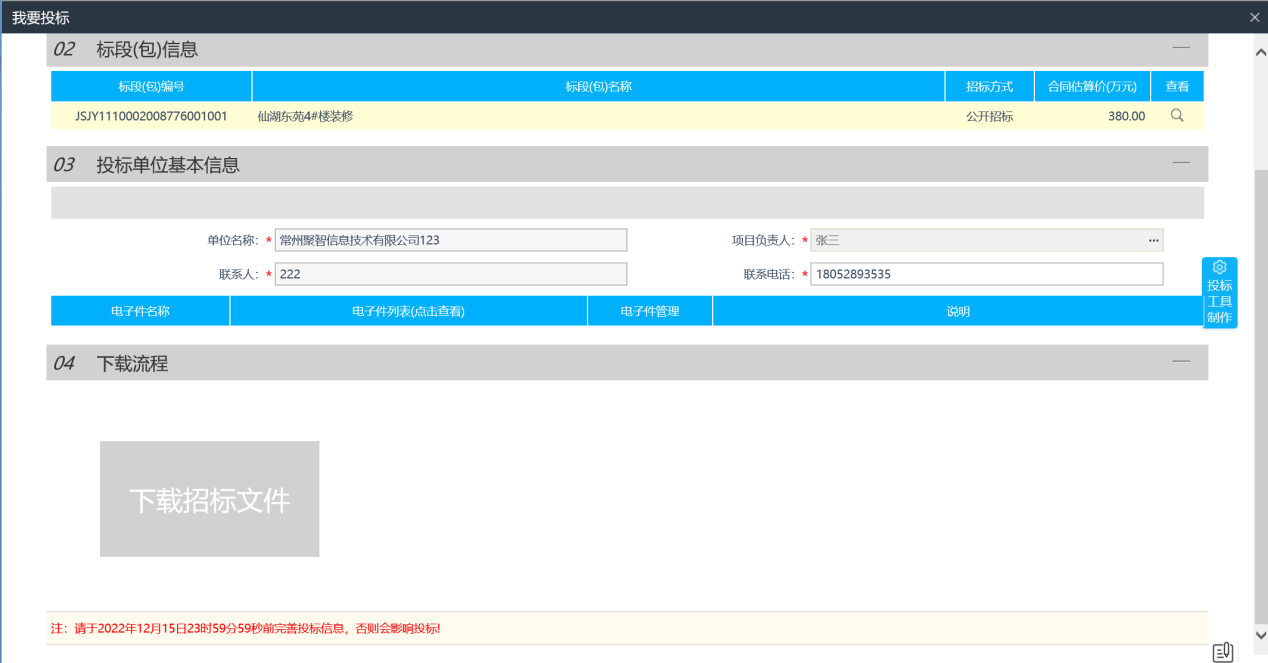 5、投标单位报名成功后，可点击右上角“我的项目”，选择已报名项目的项目流程，查看该项目的进度并下载相关文件。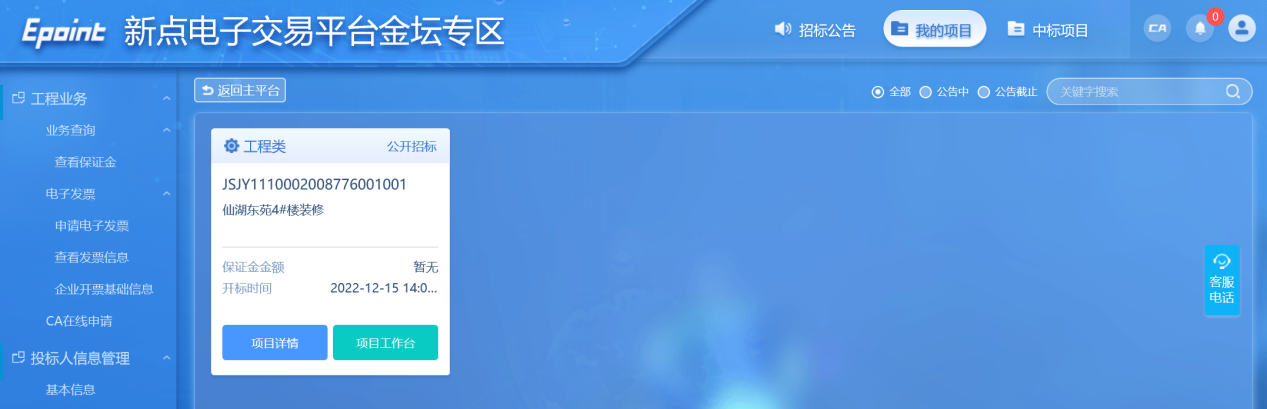 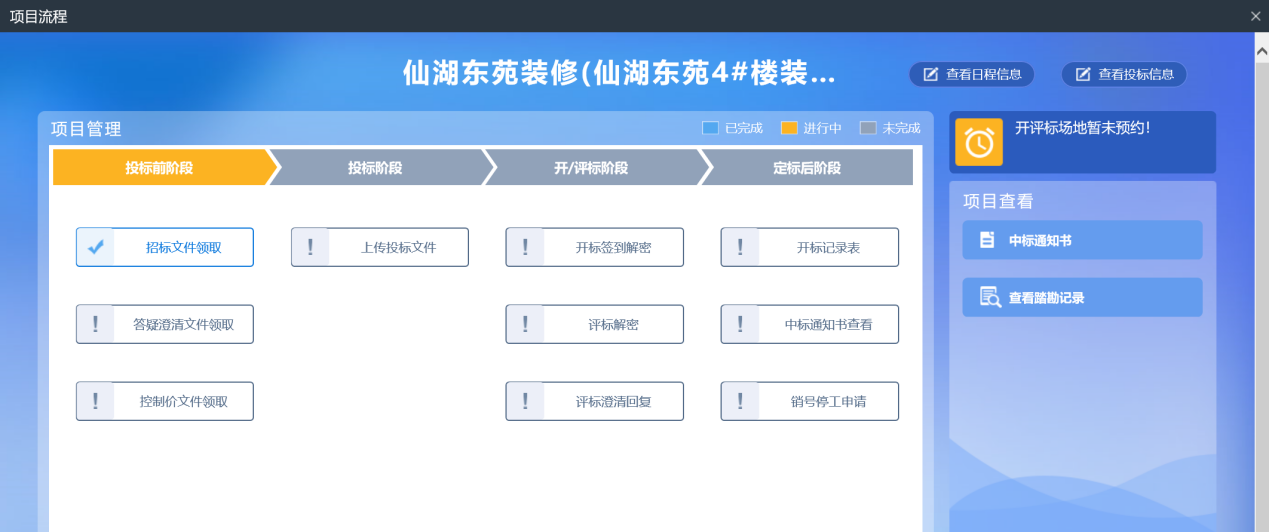 答疑文件、控制价文件下载前提条件：答疑文件、控制价文件已经审核通过。流程功能：投标单位下载答疑文件、控制价文件。操作步骤：1、进入菜单“项目管理-答疑澄清文件领取或控制价文件领取”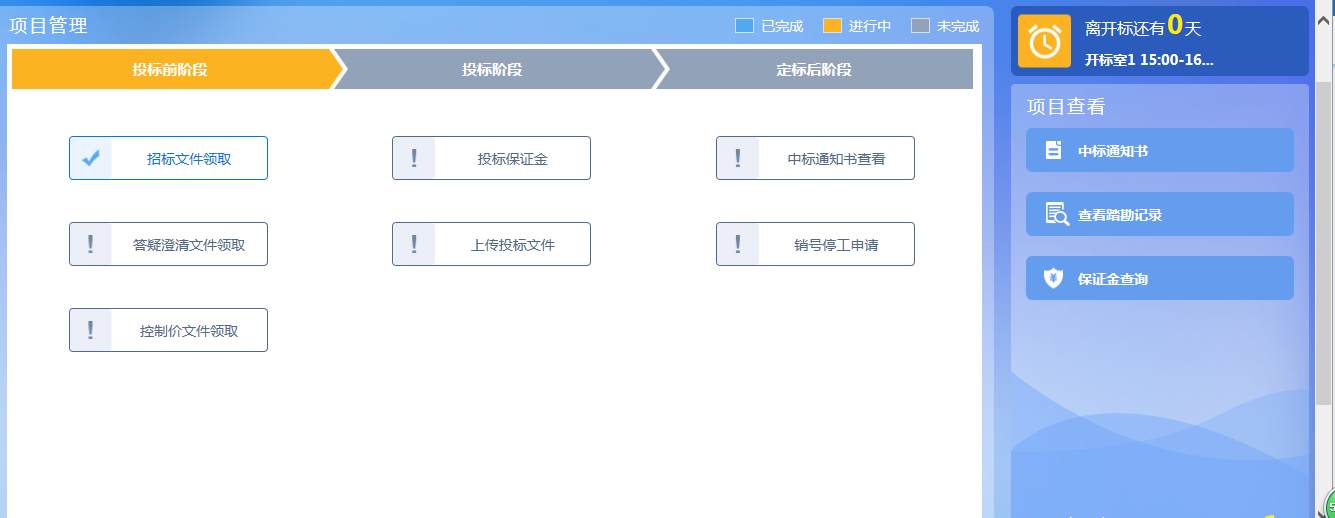 注：投标单位下载过招标文件后，才可下载答疑文件。投标文件制作前提条件：招标文件已下载。流程功能：投标单位制作投标文件。操作步骤： 见附件。上传投标文件前提条件：招标文件已经审核通过。流程功能：投标单位上传投标文件。操作步骤：1、进入菜单“上传投标文件”，如下图：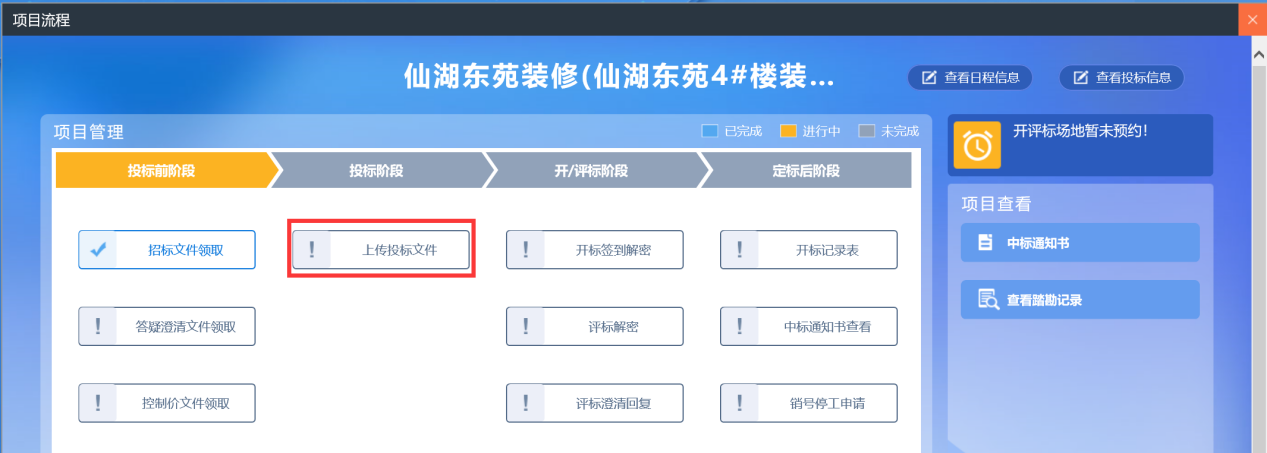 网上支付：点击“网上支付”按钮，进入支付页面。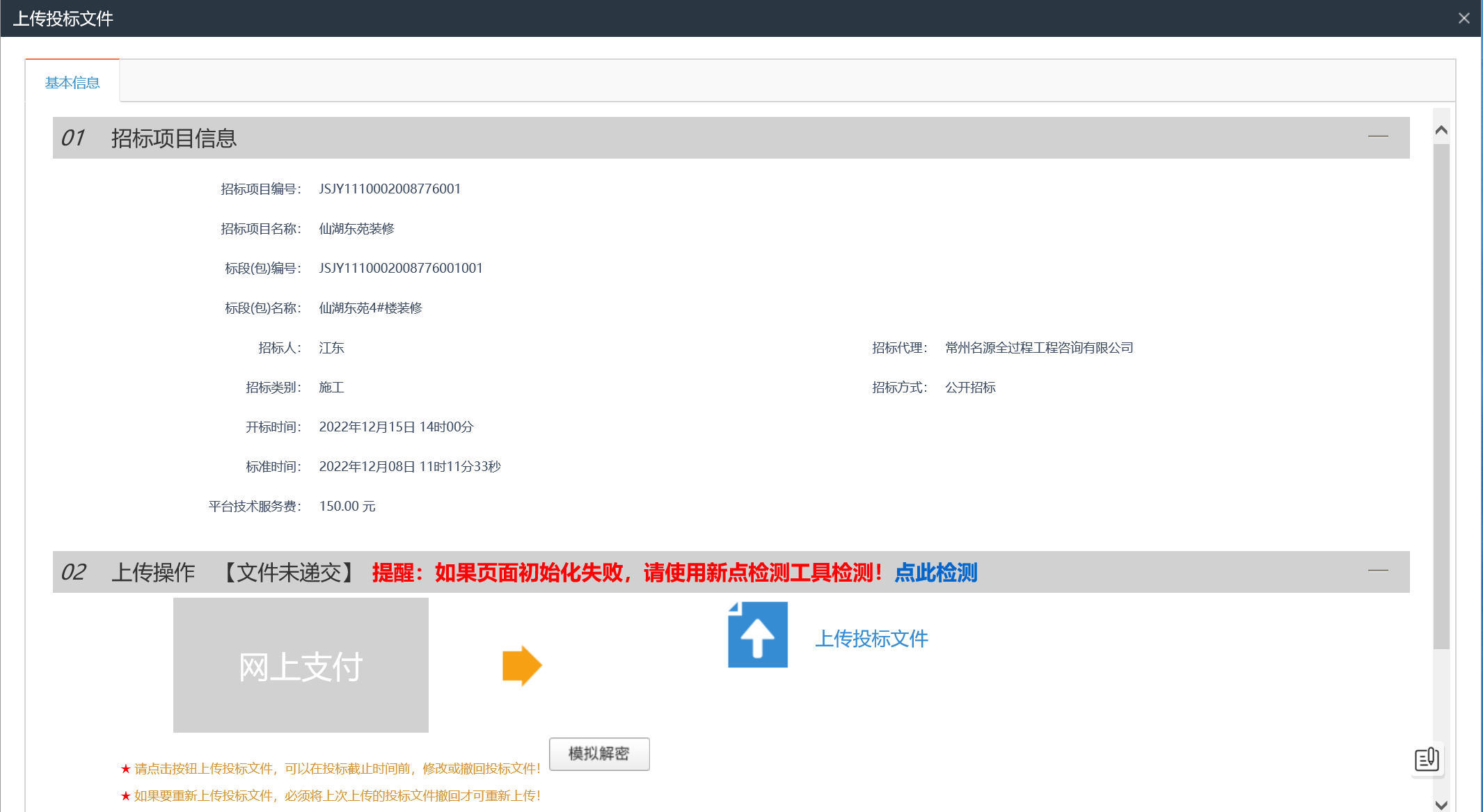 选择使用个人网银、企业网银、微信扫码、支付宝扫码等多个支付方式完成支付。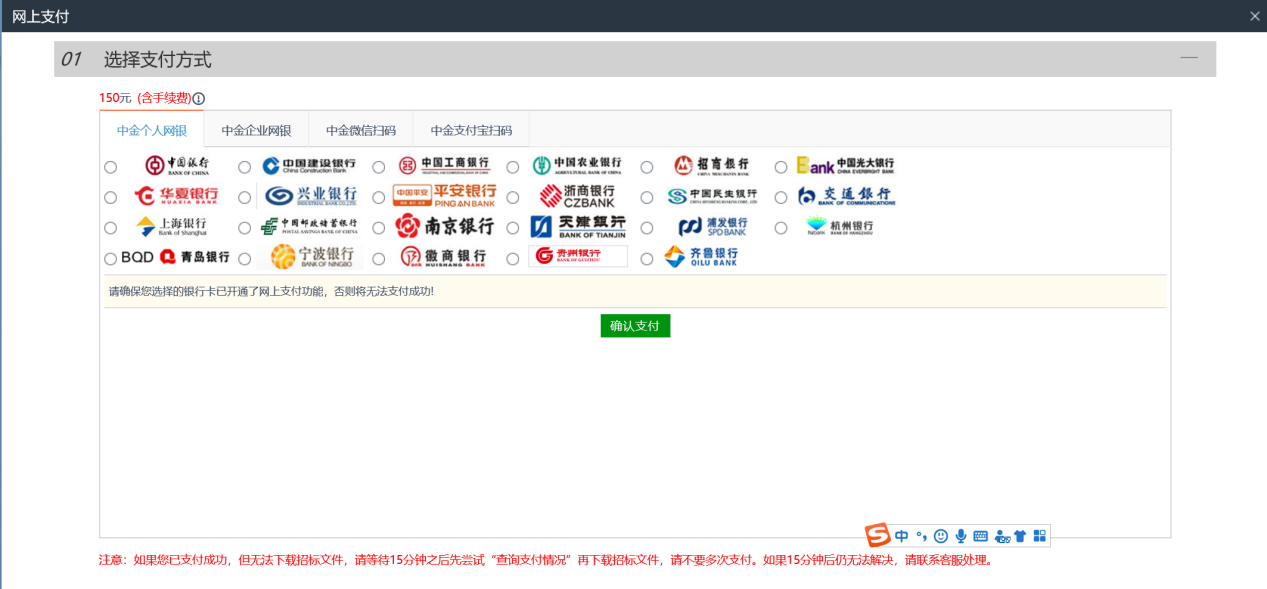 投标文件上传：点击“投标文件上传”按钮，进入投标文件上传页面。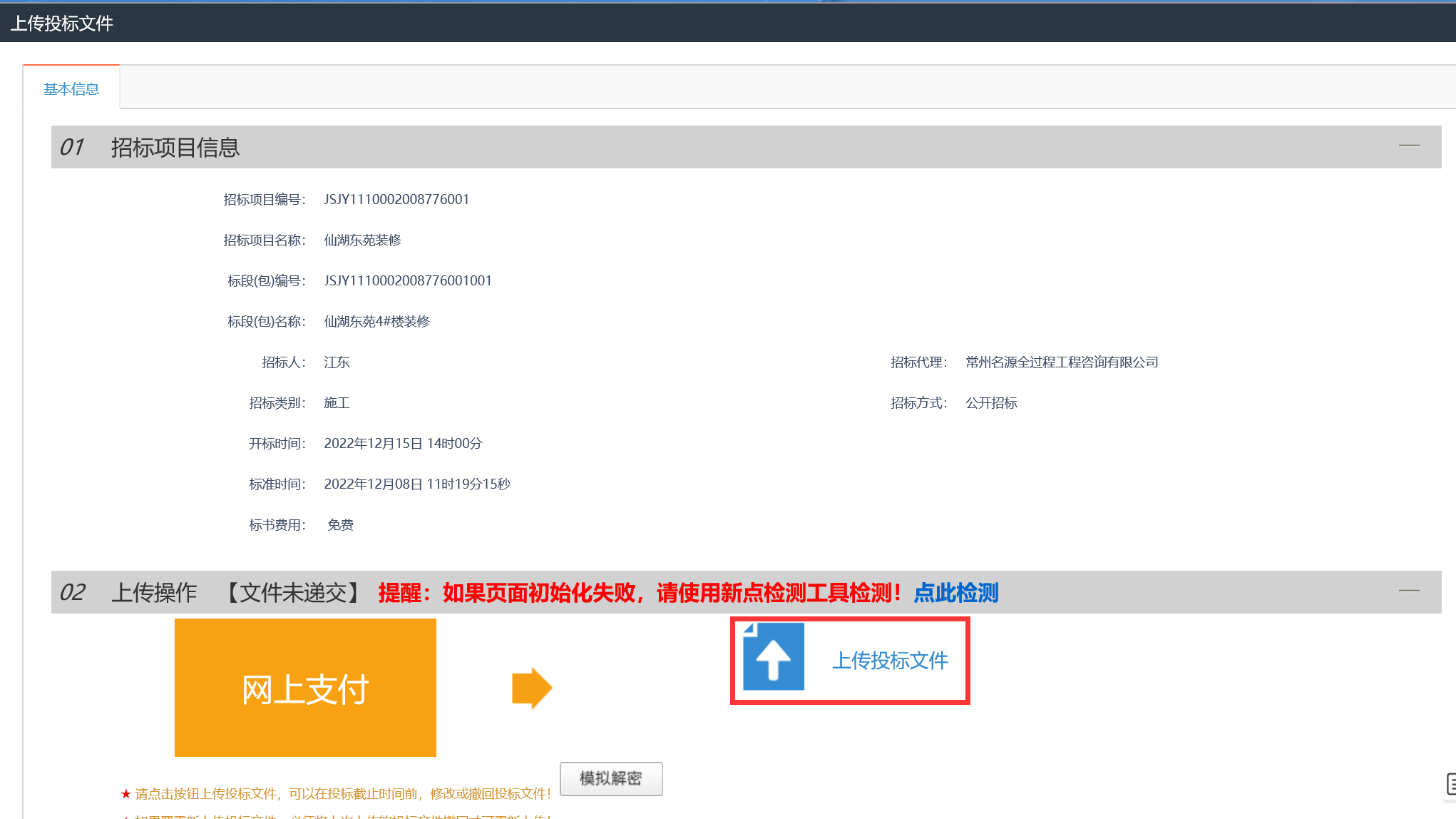 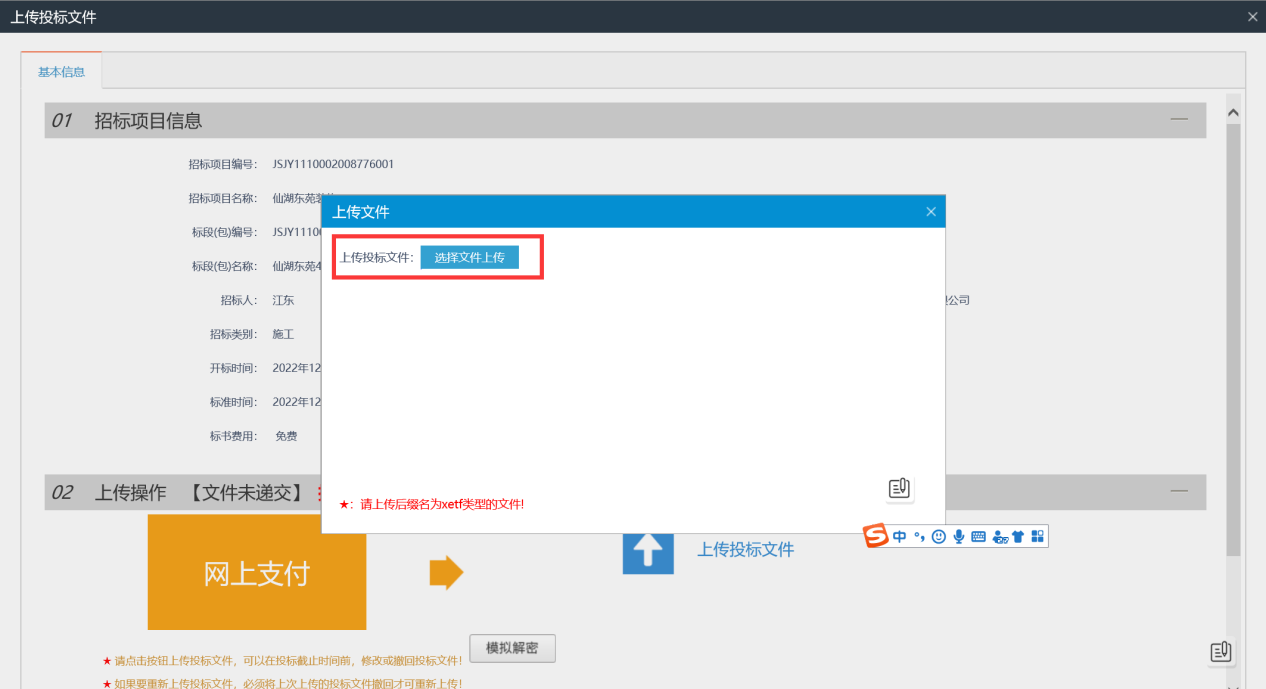 2 在开标前可插入CA锁进行模拟解密，保证上传的投标文件为该CA锁生成。投标工具最新版下载地址：https://download.bqpoint.com/download/downloaddetail.html?SourceFrom=Ztb&ZtbSoftXiaQuCode=0128&ZtbSoftType=tballinclusive